   1810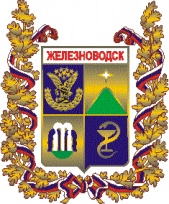 ДУМАгорода–курорта Железноводска Ставропольского краяРЕШЕНИЕг. Железноводск О ходе выполнения решения Думы города-курорта Железноводска Ставропольского края от 15 декабря 2011 года № 117-IV «О порядке формирования и использования бюджетных ассигнований дорожного фонда города-курорта Железноводска Ставропольского края» за 2023 годВ соответствии с пунктом 23 части 5 статьи 27 Устава города-курорта Железноводска Ставропольского края, статьей 19 Регламента Думы города-курорта Железноводска Ставропольского края, рассмотрев информацию администрации города-курорта Железноводска Ставропольского края
(от 22 марта 2024 года № 22/2071/24) о ходе выполнения решения Думы города-курорта Железноводска Ставропольского края от 15 декабря 2011 года
№ 117-IV «О порядке формирования и использования бюджетных ассигнований дорожного фонда города-курорта Железноводска Ставропольского края» за 2023 год, Дума города-курорта Железноводска Ставропольского краяРЕШИЛА:	1. Признать выполнение решения Думы города-курорта Железноводска Ставропольского края от 15 декабря 2011 года № 117-IV «О порядке формирования и использования бюджетных ассигнований дорожного фонда города-курорта Железноводска Ставропольского края» за 2023 год удовлетворительным.2. Постоянной комиссии Думы города-курорта Железноводска Ставропольского края по бюджету, налогам, финансовой политике (Стаценко) и администрации города-курорта Железноводска Ставропольского края (Букулин) продолжить контроль за исполнением решения Думы города-курорта Железноводска Ставропольского края от 15 декабря 2011 года № 117-IV
«О порядке формирования и использования бюджетных ассигнований дорожного фонда города-курорта Железноводска Ставропольского края».Председатель Думыгорода-курорта ЖелезноводскаСтавропольского края                                                                             А.А. РудаковИНФОРМАЦИЯо ходе выполнения решения Думы города-курорта Железноводска Ставропольского края от 15 декабря 2011 года № 117-IV «О порядке формирования и использования бюджетных ассигнований дорожного фонда города-курорта Железноводска Ставропольского края» за 2023 годВ соответствии с решением Думы города-курорта Железноводска Ставропольского края от 15 декабря 2011 года № 117-IV «О порядке формирования и использования бюджетных ассигнований дорожного фонда города-курорта Железноводска Ставропольского края» в отчетном периоде 2023 года выделено бюджетом города-курорта Железноводска Ставропольского края бюджетных ассигнований на дорожный фонд 91 114 459,54 руб., в том числе: из бюджета Ставропольского края 50 488 144,57 руб., из бюджета города-курорта Железноводска40 626 314,97 руб.1. Информация о количестве денежных средств, выделенных городом-курортом Железноводском на капитальный ремонт, ремонт и содержание автомобильных дорог местного значения.В 2023 году городом-курортом Железноводском выделено:- на ремонт автомобильных дорог общего пользования местного значения и искусственных сооружений на них –60 856 182,19 рублей, кассовый расход составил 23 205 736,43 рубля, остаток бюджетных ассигнований составил 37 650 445,76рублей. Бюджетные средства выделены на выполнение работ по ремонту 11 автомобильных дорог общего пользования местного значения на общую сумму 37,65 млн. рублей, из них 35,77 млн. рублей – средства краевого бюджета, 1,88 млн. рублей – средства бюджета города, с целью заключения контракта и выполнения работ в 2024 году.- из бюджета города выделены средства на работы по текущему содержанию дорог и сооружений на них в сумме 15,39 млн. рублей, в 2022 году – 15,57 млн. рублей, 2021 году – 21,88 млн. рублей. - из муниципального дорожного фонда выделялись бюджетные ассигнования в сумме 8,58 млн. рублей на реализацию мероприятий муниципальной программы по обеспечению безопасности дорожного движения. В 2022 году сумма составляла 6,86 млн. рублей, в 2021 году на аналогичные расходы было направлено 7,3 млн. рублей. На механизированную уборку территорий городского округа в 2023 году направлено 11,40 млн. рублей, в 2022 сумма составляла 7,7 млн. рублей, в 2021 – 11,12 млн. рублей;- на бюджетные инвестиции в объекты муниципальной собственности выделено 14 868 910,20 рублей, кассовый расход составил 0,00 рублей. Причина не выполнения:15 ноября 2023 года с подрядной организацией Индивидуальный предприниматель Кочкарова Марьям Рафкатовна заключен муниципальный контракт № 22А-23 на оказание услуг по разработке проектной документации на строительство подъездной дороги к объекту «70-ти квартирный жилой дом в г. Железноводске Ставропольского края» (кадастровый номер 26:31:000000:7579) с организацией нерегулируемого перекрестка на автомобильной дороге «Восточный въезд в город Железноводск». Цена контракта составляет 14 800 000 (четырнадцать миллионов восемьсот тысяч) рублей 00 копеек, без НДС.Строительная готовность объекта по состоянию на 31 декабря 2023 г., в том числе: изыскания готовность - 80%, проект готовность - 90%.20.12.2023 сдана проектная документация на строительство подъездной дороги к объекту «70-ти квартирный жилой дом в г. Железноводске Ставропольского края» (кадастровый номер 26:31:000000:7579) с организацией нерегулируемого перекрестка на автомобильной дороге «Восточный въезд в город Железноводск» на госэкспертизу в АУ СК «Государственная экспертиза в сфере строительства».29.12.2023 была возвращена проектная документация на строительство подъездной дороги к объекту «70-ти квартирный жилой дом в г. Железноводске Ставропольского края» (кадастровый номер 26:31:000000:7579) с организацией нерегулируемого перекрестка на автомобильной дороге «Восточный въезд в город Железноводск», в связи с замечаниями по комплектности.12.01.2024 - повторная сдача проектной документации на строительство подъездной дороги к объекту «70-ти квартирный жилой дом в г. Железноводске Ставропольского края» (кадастровый номер 26:31:000000:7579) с организацией нерегулируемого перекрестка на автомобильной дороге «Восточный въезд в город Железноводск».Планируемая дата получения положительного заключения - 30.03.2024. Капитальный ремонт автомобильных дорог в 2023году не проводился.2. Проведенные в 2023 году работы по содержанию и ремонту автомобильных дорог местного значения с отражением конкретных автомобильных дорог.В 2023 году проводился ремонт следующих автомобильных дорог: - работы по ремонту тротуара по ул. Колхозной (от ул. Свердлова до 
ул. Ивановская) в пос. Иноземцево; - выполнение работ по ямочному ремонту в поселке Инозецево и в городе-курорте Железноводске ул. Дачная, д.32,39,28; ул. Садовая (от
 ул. Гагарина до ул. Луговая), ул. 50 лет Октября, д.10а, ул. Гагарина, д.26Б, пересечение ул. Баталинская и ул. Шоссейная, ул. Баталинская, д.11,
ул. Шоссейная, д.27,29,33; ул. Советская, ул. Гагарина, д.2, ул. Кольцевая, д.31, ул. 8 Марта, д.1, ул. К. Маркса, д.19а, пересечение ул. Ленина и ул. Калинина, ул. Энгельса, д.64-66, ул. Пролетарская/Комсомольская, пер. Юбилейный, 
ул. Первомайская, д.73, ул. Шоссейная, д.266, ул. Первомайская до дороги на МТФ;- работы по ремонту барьерного ограждения на восточном въезде города-курорта Железноводска;- работы по приведению в нормативное состояние канализационных люков, ливневых решеток на автомобильных дорогах города-курорта Железноводска;-работы по ремонту обочин на участке от «Города Солнца» до 
ул. Гагарина пос. Иноземцево;- работы по установке дорожного ограждения в районе отделения ЗАГС в городе-курорте Железноводске;- работы по ремонту ливневой канализации по ул. Оранжерейной в районе дома № 22 города-курорта Железноводска;- работы по ремонту ливневых решеток по ул. Мироненко, 
ул.Проскурина (район дома № 43) города-курорта Железноводска;- работы по укреплению обочин по ул. Крылова в городе-курорте Железноводске;- работы по ремонту ливневой канализации по ул. Чайковского на участке от ул. Ленина до ул. Семашко в городе-курорте Железноводске;- работы по устройству пешеходного тротуара по улице Николаевской в поселке Иноземцево;- работы по ремонту дорожного покрытия по улице Марии Барсуковой в районе курортного озера «30-ка» города-курорта Железноводска;- работы по ремонту ливневого лотка в районе дома № 191 по ул.Садовой в пос. Иноземцево;- работы по ремонту обочин автомобильной дороги М-29 «Кавказ» 
(365-367 км) в поселке Иноземцево;- работы по ремонту ливневой канализации по ул. Ленина в районе магазина «Пятерочка» в городе-курорте Железноводске;- работы по ремонту ливневой канализации в районе МКД № 41 по 
ул.Октябрьской города-курорта Железноводска;-работы по ремонту и очистке ливневой канализации по ул. Чайковского на участке от ул. Ленина до ул. Семашко в городе-курорте Железноводске;- работы по ремонту пешеходного ограждения по ул. Советской в поселке Иноземцево;- работы по устройству парковки для маломобильных групп населения в районе КЦСОН по адресу: пос. Иноземцево, ул. К.Цеткин, д.1.Проводились работы по содержанию автомобильных дорог:- по содержанию светофорных объектов, ремонту и содержанию дорожных знаков на улично-дорожной сети города-курорта Железноводска;- по установке дорожных знаков по ул. Бештаугорской в пос. Иноземцево;- установке дорожных знаков по ул. Первомайской в пос. Иноземцево;- по установке дорожных знаков по ул. Лесной, ул. Виноградной, ул. Бештаугорской в пос. Иноземцево;- по установке светофорного объекта на пешеходном переходе в районе дома № 110 по ул. Ленина (согласно требованию прокуратуры № 7-08-2023 от 02.10.2023).Выполняется комплекс работ по поддержанию надлежащего состояния покрытия автомобильных дорог (в том числе механизированная и ручная уборка автомобильных дорог). Заключено соглашение от 27.12.2022 г. № 3 с МБУ «Курортный парк» о предоставлении субсидии на финансовое обеспечение выполнения муниципального задания на оказание муниципальных услуг по механизированной и ручной уборки автомобильных дорог: ул. Ленина от въезда до въезда, ул. Проскурина (от свет.д/с «Ивушка» до ул.Октябрьская),ул. Октябрьская (от ЦГБ до ул.Проскурина), ул. Чапаева (от ул.Ленина до 
ул. Октябрьская), ул. Косякина (от ул.Ленина до ул.К.Маркса), 
ул. Космонавтов(от ул.Ленина до ул.Октябрьская), ул. Энгельса (от ЗАГСа до ул.Проскурина), ул. К.Маркса (от леса до ул.Проскурина), ул. Партизанская, пер. Солнечный, ул. Интернациональная, ул. Оранжерейная (от ул.Ленина до д.№20 и от поворота на теплицы до д.№18А), кольцо 5-й микрорайон (от ул.Проскурина через ул. Суворова), ул. Р.Люксембург, ул. Семашко, 
ул. Лермонтова, ул. Мироненко (от ул.Ленина до развилки к сан.«Бештау»), ул. Чайковского, ул. Труда (от ул.Ленина до входа в курортный парк), 
ул.Бахановича, ул.Красикова, ул. Заводская, Восточный въезд в город (от трассы) и дорога на ст.Бештау, ул.Шоссейная, ул.Промышленная (от Шоссейной до ул.Гагарина), ул.Пролетарская (от ул.Шоссейной вокруг микрорайона (кольцо) до поворота на ул.Комсомольская), пр.Свободы (от института им. Шолохова до ул.Вокзальной) -2 стороны, ул. Пушкина (от 
ул.Советской до ул.Кирова), ул.Кирова (от ул.Пушкина до интерната "Бештау"), ул.Гагарина, дорога на п. Капельницу (от ул.Рабочая до ул.Островского), дорога на хутор Вороново.Проводились работы по уходу за дорожной разметкой, нанесение вновь и восстановление изношенной вертикальной и горизонтальной разметки, в том числе:- по нанесению дорожной разметки 1.14.2. холодным пластиком по 
ул. Марии Барсуковой (в районе бювета «Книга») в городе-курорте Железноводске;- по обеспечению безопасности дорожного движения на автомобильных дорогах города-курорта Железноводска.Проводились работы по паспортизации автомобильных дорог общего пользования местного значения и искусственных сооружений на них:- по разработке проекта организации дорожного движения (дислокация дорожных знаков и дорожной разметки) на автомобильных дорогах общего пользования города-курорта Железноводска.3. О проведении в 2023 году оценки технического состояния автомобильных дорог и учете результатов указанной оценки при планировании и осуществлении дорожной деятельности.В 2023 году произведена оценка технического состояния
19 автомобильных дорог общего пользования местного значения муниципального образования города-курорта Железноводска Ставропольского края (ул. Глинки, ул. Известковая, ул. Шоссейная (участок от ул. Советской, 
№ 83 до ул. Шоссейной № 19, ул. Красноармейская (участок от дома № 5 до дома № 19), ул. Матросова, ул. Чернышевского, ул. Кольцевая (участок от дома № 2А до дома № 26), ул. Садовая (участокот ул. Гагарина до ул. Луговой), 
ул. Проскурина, ул. Чапаева, ул. Калинина, подъездная дорога к 
мкр. Капельница, ул. Садовая (участок от ул. Линейной до ул. Шоссейной), 
ул. Колхозная (участок от ул. Шоссейной до ул. Советской), ул. Спортивная, ул. Октябрьская (участки от № 62 до ул. Строителей, от ул. Космонавтов до 
№ 30, от № 22 до № 10), пер. Дорожный, ул. Садовая (участок от 
ул. Шоссейной до ул. Гагарина), ул. Вокзальная (участок от ул. Шоссейной до ул. Комсомольской), общей протяженностью 14,133 км на сумму 141 370,00 рублей на соответствие требованиям СН 3.03.04-2019 «Автомобильные дороги» и ГОСТ-50597-2017 «Автомобильные дороги и улицы. Требования к эксплуатационному состоянию». 4. О реализации органами местного самоуправления мероприятий по ликвидации мест концентрации дорожно-транспортных происшествий.На улично-дорожной сети города-курорта Железноводска Ставропольского края места концентрации дорожно-транспортных происшествий отсутствуют.Заместитель главы администрациигорода-курорта ЖелезноводскаСтавропольского края -начальник Управления городского хозяйства администрации города-курорта Железноводска Ставропольского края                                            Г.И. КаспаровЖуравлева Лариса Анатольевна8(87932)3-18-4029 марта 2024 г.№232-VI